Опросный лист на кран козловой электрический«      »_______________201__г.           МПТип крана Тип крана Тип крана Тип крана Тип крана Тип крана Тип крана Тип крана Тип крана Тип крана Тип крана Тип крана Тип крана Тип крана Тип крана Тип крана Тип крана Тип крана Тип крана Тип крана Тип крана Тип крана Тип крана Тип крана Тип крана Тип крана Тип крана Тип крана Тип крана Тип крана Тип крана Тип крана Тип крана Тип крана Тип крана Тип крана Тип крана Тип крана Тип крана Тип крана  Однобалочный Однобалочный Однобалочный Однобалочный Однобалочный Однобалочный Однобалочный Однобалочный Однобалочный Однобалочный Однобалочный Однобалочный Однобалочный Однобалочный Однобалочный Однобалочный Однобалочный Двухбалочный Двухбалочный Двухбалочный Двухбалочный Двухбалочный Двухбалочный Двухбалочный Двухбалочный Двухбалочный Двухбалочный Двухбалочный Двухбалочный Двухбалочный Двухбалочный Двухбалочный Двухбалочный Двухбалочный Двухбалочный Двухбалочный Двухбалочный Двухбалочный Двухбалочный ДвухбалочныйГрузоподъемность, т Грузоподъемность, т Грузоподъемность, т Грузоподъемность, т Грузоподъемность, т Грузоподъемность, т Грузоподъемность, т Грузоподъемность, т Грузоподъемность, т Грузоподъемность, т Грузоподъемность, т Грузоподъемность, т Грузоподъемность, т Грузоподъемность, т Грузоподъемность, т Грузоподъемность, т Грузоподъемность, т Грузоподъемность, т Грузоподъемность, т Грузоподъемность, т Грузоподъемность, т Грузоподъемность, т Грузоподъемность, т Грузоподъемность, т Грузоподъемность, т Грузоподъемность, т Грузоподъемность, т Грузоподъемность, т Грузоподъемность, т Грузоподъемность, т Грузоподъемность, т Грузоподъемность, т Грузоподъемность, т Грузоподъемность, т Грузоподъемность, т Грузоподъемность, т Грузоподъемность, т Грузоподъемность, т Грузоподъемность, т Грузоподъемность, т ………… Основной подъем………… Основной подъем………… Основной подъем………… Основной подъем………… Основной подъем………… Основной подъем………… Основной подъем………… Основной подъем………… Основной подъем………… Основной подъем………… Основной подъем………… Основной подъем………… Основной подъем………… Основной подъем………… Основной подъем………… Основной подъем………… Основной подъем………… Вспомогательный подъем………… Вспомогательный подъем………… Вспомогательный подъем………… Вспомогательный подъем………… Вспомогательный подъем………… Вспомогательный подъем………… Вспомогательный подъем………… Вспомогательный подъем………… Вспомогательный подъем………… Вспомогательный подъем………… Вспомогательный подъем………… Вспомогательный подъем………… Вспомогательный подъем………… Вспомогательный подъем………… Вспомогательный подъем………… Вспомогательный подъем………… Вспомогательный подъем………… Вспомогательный подъем………… Вспомогательный подъем………… Вспомогательный подъем………… Вспомогательный подъем………… Вспомогательный подъем………… Вспомогательный подъемТип грузозахватного органа, применяемого на кранеТип грузозахватного органа, применяемого на кранеТип грузозахватного органа, применяемого на кранеТип грузозахватного органа, применяемого на кранеТип грузозахватного органа, применяемого на кранеТип грузозахватного органа, применяемого на кранеТип грузозахватного органа, применяемого на кранеТип грузозахватного органа, применяемого на кранеТип грузозахватного органа, применяемого на кранеТип грузозахватного органа, применяемого на кранеТип грузозахватного органа, применяемого на кранеТип грузозахватного органа, применяемого на кранеТип грузозахватного органа, применяемого на кранеТип грузозахватного органа, применяемого на кранеТип грузозахватного органа, применяемого на кранеТип грузозахватного органа, применяемого на кранеТип грузозахватного органа, применяемого на кранеТип грузозахватного органа, применяемого на кранеТип грузозахватного органа, применяемого на кранеТип грузозахватного органа, применяемого на кранеТип грузозахватного органа, применяемого на кранеТип грузозахватного органа, применяемого на кранеТип грузозахватного органа, применяемого на кранеТип грузозахватного органа, применяемого на кранеТип грузозахватного органа, применяемого на кранеТип грузозахватного органа, применяемого на кранеТип грузозахватного органа, применяемого на кранеТип грузозахватного органа, применяемого на кранеТип грузозахватного органа, применяемого на кранеТип грузозахватного органа, применяемого на кранеТип грузозахватного органа, применяемого на кранеТип грузозахватного органа, применяемого на кранеТип грузозахватного органа, применяемого на кранеТип грузозахватного органа, применяемого на кранеТип грузозахватного органа, применяемого на кранеТип грузозахватного органа, применяемого на кранеТип грузозахватного органа, применяемого на кранеТип грузозахватного органа, применяемого на кранеТип грузозахватного органа, применяемого на кранеТип грузозахватного органа, применяемого на кране крюк крюк крюк грейфер грейфер грейфер грейфер грейфер грейфер магнит магнит магнит магнит магнит магнит магнит спредер спредер спредер спредер спредер спредер спредер спредер спредер спредер траверса траверса траверса траверса траверса траверса траверса другое ………………… другое ………………… другое ………………… другое ………………… другое ………………… другое ………………… другое …………………Пролет …………………………м                                                 Рабочий вылет консолей ………………………………мПролет …………………………м                                                 Рабочий вылет консолей ………………………………мПролет …………………………м                                                 Рабочий вылет консолей ………………………………мПролет …………………………м                                                 Рабочий вылет консолей ………………………………мПролет …………………………м                                                 Рабочий вылет консолей ………………………………мПролет …………………………м                                                 Рабочий вылет консолей ………………………………мПролет …………………………м                                                 Рабочий вылет консолей ………………………………мПролет …………………………м                                                 Рабочий вылет консолей ………………………………мПролет …………………………м                                                 Рабочий вылет консолей ………………………………мПролет …………………………м                                                 Рабочий вылет консолей ………………………………мПролет …………………………м                                                 Рабочий вылет консолей ………………………………мПролет …………………………м                                                 Рабочий вылет консолей ………………………………мПролет …………………………м                                                 Рабочий вылет консолей ………………………………мПролет …………………………м                                                 Рабочий вылет консолей ………………………………мПролет …………………………м                                                 Рабочий вылет консолей ………………………………мПролет …………………………м                                                 Рабочий вылет консолей ………………………………мПролет …………………………м                                                 Рабочий вылет консолей ………………………………мПролет …………………………м                                                 Рабочий вылет консолей ………………………………мПролет …………………………м                                                 Рабочий вылет консолей ………………………………мПролет …………………………м                                                 Рабочий вылет консолей ………………………………мПролет …………………………м                                                 Рабочий вылет консолей ………………………………мПролет …………………………м                                                 Рабочий вылет консолей ………………………………мПролет …………………………м                                                 Рабочий вылет консолей ………………………………мПролет …………………………м                                                 Рабочий вылет консолей ………………………………мПролет …………………………м                                                 Рабочий вылет консолей ………………………………мПролет …………………………м                                                 Рабочий вылет консолей ………………………………мПролет …………………………м                                                 Рабочий вылет консолей ………………………………мПролет …………………………м                                                 Рабочий вылет консолей ………………………………мПролет …………………………м                                                 Рабочий вылет консолей ………………………………мПролет …………………………м                                                 Рабочий вылет консолей ………………………………мПролет …………………………м                                                 Рабочий вылет консолей ………………………………мПролет …………………………м                                                 Рабочий вылет консолей ………………………………мПролет …………………………м                                                 Рабочий вылет консолей ………………………………мПролет …………………………м                                                 Рабочий вылет консолей ………………………………мПролет …………………………м                                                 Рабочий вылет консолей ………………………………мПролет …………………………м                                                 Рабочий вылет консолей ………………………………мПролет …………………………м                                                 Рабочий вылет консолей ………………………………мПролет …………………………м                                                 Рабочий вылет консолей ………………………………мПролет …………………………м                                                 Рабочий вылет консолей ………………………………мПролет …………………………м                                                 Рабочий вылет консолей ………………………………мВысота подъема, м Высота подъема, м Высота подъема, м Высота подъема, м Высота подъема, м Высота подъема, м Высота подъема, м Высота подъема, м Высота подъема, м Высота подъема, м Высота подъема, м Высота подъема, м Высота подъема, м Высота подъема, м Высота подъема, м Высота подъема, м Высота подъема, м Высота подъема, м Высота подъема, м Высота подъема, м Высота подъема, м Высота подъема, м Высота подъема, м Высота подъема, м Высота подъема, м Высота подъема, м Высота подъема, м Высота подъема, м Высота подъема, м Высота подъема, м Высота подъема, м Высота подъема, м Высота подъема, м Высота подъема, м Высота подъема, м Высота подъема, м Высота подъема, м Высота подъема, м Высота подъема, м Высота подъема, м ………………… Основной подъем………………… Основной подъем………………… Основной подъем………………… Основной подъем………………… Основной подъем………………… Основной подъем………………… Основной подъем………………… Основной подъем………………… Основной подъем………………… Основной подъем………………… Основной подъем………………… Основной подъем………………… Основной подъем………………… Основной подъем………………… Основной подъем………………… Основной подъем………………… Основной подъем………………… Вспомогательный подъем………………… Вспомогательный подъем………………… Вспомогательный подъем………………… Вспомогательный подъем………………… Вспомогательный подъем………………… Вспомогательный подъем………………… Вспомогательный подъем………………… Вспомогательный подъем………………… Вспомогательный подъем………………… Вспомогательный подъем………………… Вспомогательный подъем………………… Вспомогательный подъем………………… Вспомогательный подъем………………… Вспомогательный подъем………………… Вспомогательный подъем………………… Вспомогательный подъем………………… Вспомогательный подъем………………… Вспомогательный подъем………………… Вспомогательный подъем………………… Вспомогательный подъем………………… Вспомогательный подъем………………… Вспомогательный подъем………………… Вспомогательный подъемРежим работы крана (по ИСО 4301/1) Режим работы крана (по ИСО 4301/1) Режим работы крана (по ИСО 4301/1) Режим работы крана (по ИСО 4301/1) Режим работы крана (по ИСО 4301/1) Режим работы крана (по ИСО 4301/1) Режим работы крана (по ИСО 4301/1) Режим работы крана (по ИСО 4301/1) Режим работы крана (по ИСО 4301/1) Режим работы крана (по ИСО 4301/1) Режим работы крана (по ИСО 4301/1) Режим работы крана (по ИСО 4301/1) Режим работы крана (по ИСО 4301/1) Режим работы крана (по ИСО 4301/1) Режим работы крана (по ИСО 4301/1) Режим работы крана (по ИСО 4301/1) Режим работы крана (по ИСО 4301/1) Режим работы крана (по ИСО 4301/1) Режим работы крана (по ИСО 4301/1) Режим работы крана (по ИСО 4301/1) Режим работы крана (по ИСО 4301/1) Режим работы крана (по ИСО 4301/1) Режим работы крана (по ИСО 4301/1) Режим работы крана (по ИСО 4301/1) Режим работы крана (по ИСО 4301/1) Режим работы крана (по ИСО 4301/1) Режим работы крана (по ИСО 4301/1) Режим работы крана (по ИСО 4301/1) Режим работы крана (по ИСО 4301/1) Режим работы крана (по ИСО 4301/1) Режим работы крана (по ИСО 4301/1) Режим работы крана (по ИСО 4301/1) Режим работы крана (по ИСО 4301/1) Режим работы крана (по ИСО 4301/1) Режим работы крана (по ИСО 4301/1) Режим работы крана (по ИСО 4301/1) Режим работы крана (по ИСО 4301/1) Режим работы крана (по ИСО 4301/1) Режим работы крана (по ИСО 4301/1) Режим работы крана (по ИСО 4301/1)  А1 А1 А2 А2 А2 А2 А2 А3 А3 А3 А3 А3 А4 А4 А4 А4 А4 А4 А4 А4 А4 А4 А5 А5 А5 А5 А5 А6 А6 А6 А6 А6 А7 А7 А7 А7 А7 А7 А8 А8Режим работы механизмов (по ИСО 4301/1)Режим работы механизмов (по ИСО 4301/1)Режим работы механизмов (по ИСО 4301/1)Режим работы механизмов (по ИСО 4301/1)Режим работы механизмов (по ИСО 4301/1)Режим работы механизмов (по ИСО 4301/1)Режим работы механизмов (по ИСО 4301/1)Режим работы механизмов (по ИСО 4301/1)Режим работы механизмов (по ИСО 4301/1)Режим работы механизмов (по ИСО 4301/1)Режим работы механизмов (по ИСО 4301/1)Режим работы механизмов (по ИСО 4301/1)Режим работы механизмов (по ИСО 4301/1)Режим работы механизмов (по ИСО 4301/1)Режим работы механизмов (по ИСО 4301/1)Режим работы механизмов (по ИСО 4301/1)Режим работы механизмов (по ИСО 4301/1)Режим работы механизмов (по ИСО 4301/1)Режим работы механизмов (по ИСО 4301/1)Режим работы механизмов (по ИСО 4301/1)Режим работы механизмов (по ИСО 4301/1)Режим работы механизмов (по ИСО 4301/1)Режим работы механизмов (по ИСО 4301/1)Режим работы механизмов (по ИСО 4301/1)Режим работы механизмов (по ИСО 4301/1)Режим работы механизмов (по ИСО 4301/1)Режим работы механизмов (по ИСО 4301/1)Режим работы механизмов (по ИСО 4301/1)Режим работы механизмов (по ИСО 4301/1)Режим работы механизмов (по ИСО 4301/1)Режим работы механизмов (по ИСО 4301/1)Режим работы механизмов (по ИСО 4301/1)Режим работы механизмов (по ИСО 4301/1)Режим работы механизмов (по ИСО 4301/1)Режим работы механизмов (по ИСО 4301/1)Режим работы механизмов (по ИСО 4301/1)Режим работы механизмов (по ИСО 4301/1)Режим работы механизмов (по ИСО 4301/1)Режим работы механизмов (по ИСО 4301/1)Режим работы механизмов (по ИСО 4301/1)Механизм передвижения крана – ……………Механизм передвижения крана – ……………Механизм передвижения крана – ……………Механизм передвижения крана – ……………Механизм передвижения крана – ……………Механизм передвижения крана – ……………Механизм передвижения крана – ……………Механизм передвижения крана – ……………Механизм передвижения крана – ……………Механизм передвижения крана – ……………Механизм передвижения крана – ……………Механизм передвижения крана – ……………Механизм передвижения крана – ……………Механизм передвижения крана – ……………Механизм передвижения крана – ……………Механизм передвижения крана – ……………Механизм передвижения крана – ……………Механизм передвижения крана – ……………Механизм передвижения крана – ……………Механизм передвижения крана – ……………Механизм передвижения крана – ……………Механизм передвижения крана – ……………Механизм передвижения крана – ……………Механизм передвижения крана – ……………Телеги – ……………Телеги – ……………Телеги – ……………Телеги – ……………Телеги – ……………Телеги – ……………Телеги – ……………Телеги – ……………Телеги – ……………Телеги – ……………Телеги – ……………Телеги – ……………Телеги – ……………Телеги – ……………Телеги – ……………Телеги – ……………Механизм главного подъема – ……………Механизм главного подъема – ……………Механизм главного подъема – ……………Механизм главного подъема – ……………Механизм главного подъема – ……………Механизм главного подъема – ……………Механизм главного подъема – ……………Механизм главного подъема – ……………Механизм главного подъема – ……………Механизм главного подъема – ……………Механизм главного подъема – ……………Механизм главного подъема – ……………Механизм главного подъема – ……………Механизм главного подъема – ……………Механизм главного подъема – ……………Механизм главного подъема – ……………Механизм главного подъема – ……………Механизм главного подъема – ……………Механизм главного подъема – ……………Механизм главного подъема – ……………Механизм главного подъема – ……………Механизм главного подъема – ……………Механизм главного подъема – ……………Механизм главного подъема – ……………Вспомогательного подъема – ……………Вспомогательного подъема – ……………Вспомогательного подъема – ……………Вспомогательного подъема – ……………Вспомогательного подъема – ……………Вспомогательного подъема – ……………Вспомогательного подъема – ……………Вспомогательного подъема – ……………Вспомогательного подъема – ……………Вспомогательного подъема – ……………Вспомогательного подъема – ……………Вспомогательного подъема – ……………Вспомогательного подъема – ……………Вспомогательного подъема – ……………Вспомогательного подъема – ……………Вспомогательного подъема – ……………Рабочие скорости движения, м/мин Рабочие скорости движения, м/мин Рабочие скорости движения, м/мин Рабочие скорости движения, м/мин Рабочие скорости движения, м/мин Рабочие скорости движения, м/мин Рабочие скорости движения, м/мин Рабочие скорости движения, м/мин Рабочие скорости движения, м/мин Рабочие скорости движения, м/мин Рабочие скорости движения, м/мин Рабочие скорости движения, м/мин Рабочие скорости движения, м/мин Рабочие скорости движения, м/мин Рабочие скорости движения, м/мин Рабочие скорости движения, м/мин Рабочие скорости движения, м/мин Рабочие скорости движения, м/мин Рабочие скорости движения, м/мин Рабочие скорости движения, м/мин Рабочие скорости движения, м/мин Рабочие скорости движения, м/мин Рабочие скорости движения, м/мин Рабочие скорости движения, м/мин Рабочие скорости движения, м/мин Рабочие скорости движения, м/мин Рабочие скорости движения, м/мин Рабочие скорости движения, м/мин Рабочие скорости движения, м/мин Рабочие скорости движения, м/мин Рабочие скорости движения, м/мин Рабочие скорости движения, м/мин Рабочие скорости движения, м/мин Рабочие скорости движения, м/мин Рабочие скорости движения, м/мин Рабочие скорости движения, м/мин Рабочие скорости движения, м/мин Рабочие скорости движения, м/мин Рабочие скорости движения, м/мин Рабочие скорости движения, м/мин Подъема основногоПодъема основногоПодъема основногоПодъема основногоПодъема основногоПодъема основногоПодъема основногоПодъема основного………………………………………………………………………………………………………………………………………………………………………………………………………………………………………………………………………………………………………………………………………………………………Подъема вспомогательногоПодъема вспомогательногоПодъема вспомогательногоПодъема вспомогательногоПодъема вспомогательногоПодъема вспомогательногоПодъема вспомогательногоПодъема вспомогательногоПодъема вспомогательногоПодъема вспомогательногоПодъема вспомогательногоПодъема вспомогательногоПодъема вспомогательногоПодъема вспомогательного………………………………………………………………………………………………………………………………………………………………………………Передвижения тележкиПередвижения тележкиПередвижения тележкиПередвижения тележкиПередвижения тележкиПередвижения тележкиПередвижения тележкиПередвижения тележки………………………………………………………………………………………………………………………………………………………………………………………………………………………………………………………………………………………………………………………………………………………………Передвижения кранаПередвижения кранаПередвижения кранаПередвижения кранаПередвижения кранаПередвижения кранаПередвижения кранаПередвижения кранаПередвижения кранаПередвижения кранаПередвижения кранаПередвижения кранаПередвижения кранаПередвижения крана………………………………………………………………………………………………………………………………………………………………………………Способ управления краном Способ управления краном Способ управления краном Способ управления краном Способ управления краном Способ управления краном Способ управления краном Способ управления краном Способ управления краном Способ управления краном Способ управления краном Способ управления краном Способ управления краном Способ управления краном Способ управления краном Способ управления краном Способ управления краном Способ управления краном Способ управления краном Способ управления краном Способ управления краном Способ управления краном Способ управления краном Способ управления краном Способ управления краном Способ управления краном Способ управления краном Способ управления краном Способ управления краном Способ управления краном Способ управления краном Способ управления краном Способ управления краном Способ управления краном Способ управления краном Способ управления краном Способ управления краном Способ управления краном Способ управления краном Способ управления краном  из кабины из кабины из кабины из кабины из кабины из кабины с подвесного пульта с подвесного пульта с подвесного пульта с подвесного пульта с подвесного пульта с подвесного пульта с подвесного пульта с подвесного пульта с подвесного пульта с подвесного пульта с подвесного пульта с подвесного пульта с подвесного пульта с подвесного пульта с подвесного пульта с подвесного пульта с подвесного пульта радиоуправление радиоуправление радиоуправление радиоуправление радиоуправление радиоуправление радиоуправление радиоуправление радиоуправление радиоуправление радиоуправление радиоуправление радиоуправление радиоуправление радиоуправление радиоуправление радиоуправлениеРасположение кабины управления на кранеРасположение кабины управления на кранеРасположение кабины управления на кранеРасположение кабины управления на кранеРасположение кабины управления на кранеРасположение кабины управления на кранеРасположение кабины управления на кранеРасположение кабины управления на кранеРасположение кабины управления на кранеРасположение кабины управления на кранеРасположение кабины управления на кранеРасположение кабины управления на кранеРасположение кабины управления на кранеРасположение кабины управления на кранеРасположение кабины управления на кранеРасположение кабины управления на кранеРасположение кабины управления на кранеРасположение кабины управления на кранеРасположение кабины управления на кранеРасположение кабины управления на кранеРасположение кабины управления на кранеРасположение кабины управления на кранеРасположение кабины управления на кранеРасположение кабины управления на кранеРасположение кабины управления на кранеРасположение кабины управления на кранеРасположение кабины управления на кранеРасположение кабины управления на кранеРасположение кабины управления на кранеРасположение кабины управления на кранеРасположение кабины управления на кранеРасположение кабины управления на кранеРасположение кабины управления на кранеРасположение кабины управления на кранеРасположение кабины управления на кранеРасположение кабины управления на кранеРасположение кабины управления на кранеРасположение кабины управления на кранеРасположение кабины управления на кранеРасположение кабины управления на кране у края пролета у края пролета у края пролета у края пролета у края пролета у края пролета в центре пролета в центре пролета в центре пролета в центре пролета в центре пролета в центре пролета в центре пролета в центре пролета в центре пролета в центре пролета в центре пролета в центре пролета в центре пролета в центре пролета в центре пролета в центре пролета в центре пролета передвижная с грузовой тележкой передвижная с грузовой тележкой передвижная с грузовой тележкой передвижная с грузовой тележкой передвижная с грузовой тележкой передвижная с грузовой тележкой передвижная с грузовой тележкой передвижная с грузовой тележкой передвижная с грузовой тележкой передвижная с грузовой тележкой передвижная с грузовой тележкой передвижная с грузовой тележкой передвижная с грузовой тележкой передвижная с грузовой тележкой передвижная с грузовой тележкой передвижная с грузовой тележкой передвижная с грузовой тележкойСистема управленияСистема управленияСистема управленияСистема управленияСистема управленияСистема управленияСистема управленияСистема управленияСистема управленияСистема управленияСистема управленияСистема управленияСистема управленияСистема управленияСистема управленияСистема управленияСистема управленияСистема управленияСистема управленияСистема управленияСистема управленияСистема управленияСистема управленияСистема управленияСистема управленияСистема управленияСистема управленияСистема управленияСистема управленияСистема управленияСистема управленияСистема управленияСистема управленияСистема управленияСистема управленияСистема управленияСистема управленияСистема управленияСистема управленияСистема управления релейно-контакторная релейно-контакторная релейно-контакторная релейно-контакторная релейно-контакторная релейно-контакторная релейно-контакторная релейно-контакторная релейно-контакторная релейно-контакторная частотная частотная частотная частотная частотная частотная частотная частотная частотная частотная частотная частотная частотная другая……………………………………………………… другая……………………………………………………… другая……………………………………………………… другая……………………………………………………… другая……………………………………………………… другая……………………………………………………… другая……………………………………………………… другая……………………………………………………… другая……………………………………………………… другая……………………………………………………… другая……………………………………………………… другая……………………………………………………… другая……………………………………………………… другая……………………………………………………… другая……………………………………………………… другая……………………………………………………… другая………………………………………………………Тип токоподвода к крануТип токоподвода к крануТип токоподвода к крануТип токоподвода к крануТип токоподвода к крануТип токоподвода к крануТип токоподвода к крануТип токоподвода к крануТип токоподвода к крануТип токоподвода к крануТип токоподвода к крануТип токоподвода к крануТип токоподвода к крануТип токоподвода к крануТип токоподвода к крануТип токоподвода к крануТип токоподвода к крануТип токоподвода к крануТип токоподвода к крануТип токоподвода к крануТип токоподвода к крануТип токоподвода к крануТип токоподвода к крануТип токоподвода к крануТип токоподвода к крануТип токоподвода к крануТип токоподвода к крануТип токоподвода к крануТип токоподвода к крануТип токоподвода к крануТип токоподвода к крануТип токоподвода к крануТип токоподвода к крануТип токоподвода к крануТип токоподвода к крануТип токоподвода к крануТип токоподвода к крануТип токоподвода к крануТип токоподвода к крануТип токоподвода к крану……………………………………………………………………………………………………………………………………………………………………………………………………………………………………………………………………………………………………………………………………………………………………………………………………………………………………………………………………………………………………………………………………………………………………………………………………………………………………………………………………………………………………………………………………………………………………………………………………………………………………………………………………………………………………………………………………………………………………………………………………………………………………………………………………………………………………………………………………………………………………………………………………………………………………………………………………………………………………………………………………………………………………………………………………………………………………………………………………………………………………………………………………………………………………………………………………………………………………………………………………………………………………………………………………………………………………………………………………………………………………………………………………………………………………………………………………………………………………………………………………………………………………………………………………………………………………………………………………………………………………………………………………………………………………………………………………………………………………………………………………………………………………………………………………………………………………………………………………………………………………………………………………………………………………………………………………………………………………………………………………………………………………………………………………………………………………………………………………………………………………………………………………………………………………………………………………………………………………………………………………………………………………………………………………………………………………………………………………………………………………………………………………………………………………………………………………………………………………………………………………………………………………………………………………………………………………………………………………………………………………………………………………………………………………………………………………………………………………………………………………………………………………………………………………………………………………………………………………………………………………………………………………………………………………………………………………………………………………………………………………………………………………………………………………………………………………………………………………………………………………………………………………………………………………………………………………………………………………………………………………………………………………………………………………………………………………………………………………………………………………………………………………………………………………………………………………………………………………………………………………………………………………………………………………………………………………………………………………………………………………………………………………………………………………………………………………………………………………………………………………………………………………………………………………………………………………………………………………………………………………………………………………………………………………………………………………………………………………………………………………………………………………………………………………………………………………………………………………………………………………………………………………………………………………………………………………………………………………………………………………………………………………………………………………………………………………………………………………………………………………………………………………………………………………………………………………………………………………………………………………………………………………………………………………………………………………………………………………………………………………………………………………………………………………………………………………………………………………………………………………………………………………………………………………………………………………………………………………………………………………………………………………………………………………………………………………………………………………………………………………………………………………………………………………………………………………………………………………………………………………………………………………………………Система электропитания кранаСистема электропитания кранаСистема электропитания кранаСистема электропитания кранаСистема электропитания кранаСистема электропитания кранаСистема электропитания кранаСистема электропитания кранаСистема электропитания кранаСистема электропитания кранаСистема электропитания кранаСистема электропитания кранаСистема электропитания кранаСистема электропитания кранаСистема электропитания кранаСистема электропитания кранаСистема электропитания кранаСистема электропитания кранаСистема электропитания кранаСистема электропитания кранаСистема электропитания кранаСистема электропитания кранаСистема электропитания кранаСистема электропитания кранаСистема электропитания кранаСистема электропитания кранаСистема электропитания кранаСистема электропитания кранаСистема электропитания кранаСистема электропитания кранаСистема электропитания кранаСистема электропитания кранаСистема электропитания кранаСистема электропитания кранаСистема электропитания кранаСистема электропитания кранаСистема электропитания кранаСистема электропитания кранаСистема электропитания кранаСистема электропитания крана 3-х фазная, 380 В 3-х фазная, 380 В 3-х фазная, 380 В 3-х фазная, 380 В 3-х фазная, 380 В 3-х фазная, 380 В 3-х фазная, 380 В 3-х фазная, 380 В 3-х фазная, 380 В 3-х фазная, 380 В 3-х фазная, 380 В 3-х фазная, 380 В 3-х фазная, 380 В 3-х фазная, 380 В 3-х фазная, 380 В 3-х фазная, 380 В 3-х фазная, 380 В 3-х фазная, 380 В 3-х фазная, 380 В 3-х фазная, 380 В 3-х фазная, 380 В  другая ………………………………………………………  другая ………………………………………………………  другая ………………………………………………………  другая ………………………………………………………  другая ………………………………………………………  другая ………………………………………………………  другая ………………………………………………………  другая ………………………………………………………  другая ………………………………………………………  другая ………………………………………………………  другая ………………………………………………………  другая ………………………………………………………  другая ………………………………………………………  другая ………………………………………………………  другая ………………………………………………………  другая ………………………………………………………  другая ………………………………………………………  другая ………………………………………………………  другая ………………………………………………………Напряжение управленияНапряжение управленияНапряжение управленияНапряжение управленияНапряжение управленияНапряжение управленияНапряжение управленияНапряжение управленияНапряжение управленияНапряжение управленияНапряжение управленияНапряжение управленияНапряжение управленияНапряжение управленияНапряжение управленияНапряжение управленияНапряжение управленияНапряжение управленияНапряжение управленияНапряжение управленияНапряжение управленияНапряжение управленияНапряжение управленияНапряжение управленияНапряжение управленияНапряжение управленияНапряжение управленияНапряжение управленияНапряжение управленияНапряжение управленияНапряжение управленияНапряжение управленияНапряжение управленияНапряжение управленияНапряжение управленияНапряжение управленияНапряжение управленияНапряжение управленияНапряжение управленияНапряжение управления 24 В 24 В 24 В 24 В 24 В 24 В 24 В 24 В 24 В 24 В 24 В 24 В 24 В 24 В 24 В 24 В 24 В 24 В 24 В 24 В 24 В Другое - ………………… В Другое - ………………… В Другое - ………………… В Другое - ………………… В Другое - ………………… В Другое - ………………… В Другое - ………………… В Другое - ………………… В Другое - ………………… В Другое - ………………… В Другое - ………………… В Другое - ………………… В Другое - ………………… В Другое - ………………… В Другое - ………………… В Другое - ………………… В Другое - ………………… В Другое - ………………… В Другое - ………………… ВСтепень защиты электрооборудования (ГОСТ 14254-96)Степень защиты электрооборудования (ГОСТ 14254-96)Степень защиты электрооборудования (ГОСТ 14254-96)Степень защиты электрооборудования (ГОСТ 14254-96)Степень защиты электрооборудования (ГОСТ 14254-96)Степень защиты электрооборудования (ГОСТ 14254-96)Степень защиты электрооборудования (ГОСТ 14254-96)Степень защиты электрооборудования (ГОСТ 14254-96)Степень защиты электрооборудования (ГОСТ 14254-96)Степень защиты электрооборудования (ГОСТ 14254-96)Степень защиты электрооборудования (ГОСТ 14254-96)Степень защиты электрооборудования (ГОСТ 14254-96)Степень защиты электрооборудования (ГОСТ 14254-96)Степень защиты электрооборудования (ГОСТ 14254-96)Степень защиты электрооборудования (ГОСТ 14254-96)Степень защиты электрооборудования (ГОСТ 14254-96)Степень защиты электрооборудования (ГОСТ 14254-96)Степень защиты электрооборудования (ГОСТ 14254-96)Степень защиты электрооборудования (ГОСТ 14254-96)Степень защиты электрооборудования (ГОСТ 14254-96)Степень защиты электрооборудования (ГОСТ 14254-96)Степень защиты электрооборудования (ГОСТ 14254-96)Степень защиты электрооборудования (ГОСТ 14254-96)Степень защиты электрооборудования (ГОСТ 14254-96)Степень защиты электрооборудования (ГОСТ 14254-96)Степень защиты электрооборудования (ГОСТ 14254-96)Степень защиты электрооборудования (ГОСТ 14254-96)Степень защиты электрооборудования (ГОСТ 14254-96)Степень защиты электрооборудования (ГОСТ 14254-96)Степень защиты электрооборудования (ГОСТ 14254-96)Степень защиты электрооборудования (ГОСТ 14254-96)Степень защиты электрооборудования (ГОСТ 14254-96)Степень защиты электрооборудования (ГОСТ 14254-96)Степень защиты электрооборудования (ГОСТ 14254-96)Степень защиты электрооборудования (ГОСТ 14254-96)Степень защиты электрооборудования (ГОСТ 14254-96)Степень защиты электрооборудования (ГОСТ 14254-96)Степень защиты электрооборудования (ГОСТ 14254-96)Степень защиты электрооборудования (ГОСТ 14254-96)Степень защиты электрооборудования (ГОСТ 14254-96) IP31 IP31 IP31 IP31 IP31 IP31 IP31 IP31 IP31 IP31 IP31 IP54 IP54 IP54 IP54 IP54 IP54 IP54 IP54 IP54 IP54 IP54 IP54 IP54 IP54 IP54 IP54 IP54 другая  ……………………………… другая  ……………………………… другая  ……………………………… другая  ……………………………… другая  ……………………………… другая  ……………………………… другая  ……………………………… другая  ……………………………… другая  ……………………………… другая  ……………………………… другая  ……………………………… другая  ………………………………Окружающая среда, в которой будет эксплуатироваться кран Окружающая среда, в которой будет эксплуатироваться кран Окружающая среда, в которой будет эксплуатироваться кран Окружающая среда, в которой будет эксплуатироваться кран Окружающая среда, в которой будет эксплуатироваться кран Окружающая среда, в которой будет эксплуатироваться кран Окружающая среда, в которой будет эксплуатироваться кран Окружающая среда, в которой будет эксплуатироваться кран Окружающая среда, в которой будет эксплуатироваться кран Окружающая среда, в которой будет эксплуатироваться кран Окружающая среда, в которой будет эксплуатироваться кран Окружающая среда, в которой будет эксплуатироваться кран Окружающая среда, в которой будет эксплуатироваться кран Окружающая среда, в которой будет эксплуатироваться кран Окружающая среда, в которой будет эксплуатироваться кран Окружающая среда, в которой будет эксплуатироваться кран Окружающая среда, в которой будет эксплуатироваться кран Окружающая среда, в которой будет эксплуатироваться кран Окружающая среда, в которой будет эксплуатироваться кран Окружающая среда, в которой будет эксплуатироваться кран Окружающая среда, в которой будет эксплуатироваться кран Окружающая среда, в которой будет эксплуатироваться кран Окружающая среда, в которой будет эксплуатироваться кран Окружающая среда, в которой будет эксплуатироваться кран Окружающая среда, в которой будет эксплуатироваться кран Окружающая среда, в которой будет эксплуатироваться кран Окружающая среда, в которой будет эксплуатироваться кран Окружающая среда, в которой будет эксплуатироваться кран Окружающая среда, в которой будет эксплуатироваться кран Окружающая среда, в которой будет эксплуатироваться кран Окружающая среда, в которой будет эксплуатироваться кран Окружающая среда, в которой будет эксплуатироваться кран Окружающая среда, в которой будет эксплуатироваться кран Окружающая среда, в которой будет эксплуатироваться кран Окружающая среда, в которой будет эксплуатироваться кран Окружающая среда, в которой будет эксплуатироваться кран Окружающая среда, в которой будет эксплуатироваться кран Окружающая среда, в которой будет эксплуатироваться кран Окружающая среда, в которой будет эксплуатироваться кран Окружающая среда, в которой будет эксплуатироваться кран Диапазон температур рабочего состоянияДиапазон температур рабочего состоянияДиапазон температур рабочего состоянияДиапазон температур рабочего состоянияДиапазон температур рабочего состоянияДиапазон температур рабочего состоянияДиапазон температур рабочего состоянияДиапазон температур рабочего состоянияДиапазон температур рабочего состоянияДиапазон температур рабочего состоянияДиапазон температур рабочего состоянияДиапазон температур рабочего состоянияДиапазон температур рабочего состоянияДиапазон температур рабочего состоянияДиапазон температур рабочего состоянияДиапазон температур рабочего состоянияДиапазон температур рабочего состоянияДиапазон температур рабочего состоянияДиапазон температур рабочего состояния……………………………°С ……………………………°С ……………………………°С ……………………………°С ……………………………°С ……………………………°С ……………………………°С ……………………………°С ……………………………°С ……………………………°С ……………………………°С ……………………………°С ……………………………°С ……………………………°С ……………………………°С ……………………………°С ……………………………°С ……………………………°С ……………………………°С ……………………………°С ……………………………°С Основные требования (если имеются)Основные требования (если имеются)Основные требования (если имеются)Основные требования (если имеются)Основные требования (если имеются)Основные требования (если имеются)Основные требования (если имеются)Основные требования (если имеются)Основные требования (если имеются)Основные требования (если имеются)Основные требования (если имеются)Основные требования (если имеются)Основные требования (если имеются)Основные требования (если имеются)Основные требования (если имеются)Основные требования (если имеются)Основные требования (если имеются)Основные требования (если имеются) пожароопасная пожароопасная пожароопасная пожароопасная пожароопасная пожароопасная пожароопасная пожароопасная пожароопасная пожароопасная пожароопасная взрывоопасная взрывоопасная взрывоопасная взрывоопасная взрывоопасная взрывоопасная взрывоопасная взрывоопасная взрывоопасная взрывоопасная взрывоопаснаяКлиматическое исполнение по ГОСТ 15150Климатическое исполнение по ГОСТ 15150Климатическое исполнение по ГОСТ 15150Климатическое исполнение по ГОСТ 15150Климатическое исполнение по ГОСТ 15150Климатическое исполнение по ГОСТ 15150Климатическое исполнение по ГОСТ 15150Климатическое исполнение по ГОСТ 15150Климатическое исполнение по ГОСТ 15150Климатическое исполнение по ГОСТ 15150Климатическое исполнение по ГОСТ 15150Климатическое исполнение по ГОСТ 15150Климатическое исполнение по ГОСТ 15150Климатическое исполнение по ГОСТ 15150Климатическое исполнение по ГОСТ 15150Климатическое исполнение по ГОСТ 15150Климатическое исполнение по ГОСТ 15150Климатическое исполнение по ГОСТ 15150Климатическое исполнение по ГОСТ 15150Климатическое исполнение по ГОСТ 15150Климатическое исполнение по ГОСТ 15150Климатическое исполнение по ГОСТ 15150Климатическое исполнение по ГОСТ 15150Климатическое исполнение по ГОСТ 15150Климатическое исполнение по ГОСТ 15150Климатическое исполнение по ГОСТ 15150Климатическое исполнение по ГОСТ 15150Климатическое исполнение по ГОСТ 15150Климатическое исполнение по ГОСТ 15150Климатическое исполнение по ГОСТ 15150Климатическое исполнение по ГОСТ 15150Климатическое исполнение по ГОСТ 15150Климатическое исполнение по ГОСТ 15150Климатическое исполнение по ГОСТ 15150Климатическое исполнение по ГОСТ 15150Климатическое исполнение по ГОСТ 15150Климатическое исполнение по ГОСТ 15150Климатическое исполнение по ГОСТ 15150Климатическое исполнение по ГОСТ 15150Климатическое исполнение по ГОСТ 15150 У1 У1 У1 У1 У1 У1 У1 У2 У2 У2 У2 У2 У2 У2 У2 У2 У2 У2 У2 У2 У2 У2 У3                У3                У3                У3                У3                У3                У3                У3               другое………………другое………………другое………………другое………………другое………………другое………………другое………………другое………………другое………………Категория помещения по НПБ 105-95Категория помещения по НПБ 105-95Категория помещения по НПБ 105-95Категория помещения по НПБ 105-95Категория помещения по НПБ 105-95Категория помещения по НПБ 105-95Категория помещения по НПБ 105-95Категория помещения по НПБ 105-95Категория помещения по НПБ 105-95Категория помещения по НПБ 105-95Категория помещения по НПБ 105-95Категория помещения по НПБ 105-95Категория помещения по НПБ 105-95Категория помещения по НПБ 105-95Категория помещения по НПБ 105-95Категория помещения по НПБ 105-95Категория помещения по НПБ 105-95Категория помещения по НПБ 105-95Категория помещения по НПБ 105-95Категория помещения по НПБ 105-95Категория помещения по НПБ 105-95Категория помещения по НПБ 105-95Категория помещения по НПБ 105-95Категория помещения по НПБ 105-95Категория помещения по НПБ 105-95Категория помещения по НПБ 105-95Категория помещения по НПБ 105-95Категория помещения по НПБ 105-95Категория помещения по НПБ 105-95Категория помещения по НПБ 105-95Категория помещения по НПБ 105-95Категория помещения по НПБ 105-95Категория помещения по НПБ 105-95Категория помещения по НПБ 105-95Категория помещения по НПБ 105-95Категория помещения по НПБ 105-95Категория помещения по НПБ 105-95Категория помещения по НПБ 105-95Категория помещения по НПБ 105-95Категория помещения по НПБ 105-95 А А А А А Б Б Б Б Б Б Б Б Б В1-В4 В1-В4 В1-В4 В1-В4 В1-В4 В1-В4 В1-В4 В1-В4 В1-В4 В1-В4 В1-В4 Г Г Г Г Г Г Г Г Г Г Д Д Д Д ДТип подкранового рельса:Тип подкранового рельса:Тип подкранового рельса:Тип подкранового рельса:Тип подкранового рельса:Тип подкранового рельса:Тип подкранового рельса:Тип подкранового рельса:Тип подкранового рельса:Тип подкранового рельса:Тип подкранового рельса:Тип подкранового рельса:Тип подкранового рельса:Тип подкранового рельса:Тип подкранового рельса:Тип подкранового рельса:Тип подкранового рельса:Тип подкранового рельса:Тип подкранового рельса:Тип подкранового рельса:Тип подкранового рельса:Тип подкранового рельса:Тип подкранового рельса:Тип подкранового рельса:Тип подкранового рельса:Тип подкранового рельса:Тип подкранового рельса:Тип подкранового рельса:Тип подкранового рельса:Тип подкранового рельса:Тип подкранового рельса:Тип подкранового рельса:Тип подкранового рельса:Тип подкранового рельса:Тип подкранового рельса:Тип подкранового рельса:Тип подкранового рельса:Тип подкранового рельса:Тип подкранового рельса:Тип подкранового рельса: Р43 Р43 Р43 Р43 Р50 Р50 Р50 Р50 Р50 Р50 Р50 КР70 КР70 КР70 КР70 КР70 КР70 КР70 КР70 КР70 КР70 КР70 КР80 КР80 КР80 КР80 КР80 КР80 КР100 КР100 КР100 КР100 КР100 КР100 КР100 КР100 КР100 КР120 КР120 КР120Длина подкранового пути ………………мДлина подкранового пути ………………мДлина подкранового пути ………………мДлина подкранового пути ………………мДлина подкранового пути ………………мДлина подкранового пути ………………мДлина подкранового пути ………………мДлина подкранового пути ………………мДлина подкранового пути ………………мДлина подкранового пути ………………мДлина подкранового пути ………………мДлина подкранового пути ………………мДлина подкранового пути ………………мДлина подкранового пути ………………мДлина подкранового пути ………………мДлина подкранового пути ………………мДлина подкранового пути ………………мДлина подкранового пути ………………мДлина подкранового пути ………………мДлина подкранового пути ………………мДлина подкранового пути ………………мДлина подкранового пути ………………мДлина подкранового пути ………………мДлина подкранового пути ………………мДлина подкранового пути ………………мДлина подкранового пути ………………мДлина подкранового пути ………………мДлина подкранового пути ………………мДлина подкранового пути ………………мДлина подкранового пути ………………мДлина подкранового пути ………………мДлина подкранового пути ………………мДлина подкранового пути ………………мДлина подкранового пути ………………мДлина подкранового пути ………………мДлина подкранового пути ………………мДлина подкранового пути ………………мДлина подкранового пути ………………мДлина подкранового пути ………………мДлина подкранового пути ………………мНагрузка на колесо, не более …………………… кННагрузка на колесо, не более …………………… кННагрузка на колесо, не более …………………… кННагрузка на колесо, не более …………………… кННагрузка на колесо, не более …………………… кННагрузка на колесо, не более …………………… кННагрузка на колесо, не более …………………… кННагрузка на колесо, не более …………………… кННагрузка на колесо, не более …………………… кННагрузка на колесо, не более …………………… кННагрузка на колесо, не более …………………… кННагрузка на колесо, не более …………………… кННагрузка на колесо, не более …………………… кННагрузка на колесо, не более …………………… кННагрузка на колесо, не более …………………… кННагрузка на колесо, не более …………………… кННагрузка на колесо, не более …………………… кННагрузка на колесо, не более …………………… кННагрузка на колесо, не более …………………… кННагрузка на колесо, не более …………………… кННагрузка на колесо, не более …………………… кННагрузка на колесо, не более …………………… кННагрузка на колесо, не более …………………… кННагрузка на колесо, не более …………………… кННагрузка на колесо, не более …………………… кННагрузка на колесо, не более …………………… кННагрузка на колесо, не более …………………… кННагрузка на колесо, не более …………………… кННагрузка на колесо, не более …………………… кННагрузка на колесо, не более …………………… кННагрузка на колесо, не более …………………… кННагрузка на колесо, не более …………………… кННагрузка на колесо, не более …………………… кННагрузка на колесо, не более …………………… кННагрузка на колесо, не более …………………… кННагрузка на колесо, не более …………………… кННагрузка на колесо, не более …………………… кННагрузка на колесо, не более …………………… кННагрузка на колесо, не более …………………… кННагрузка на колесо, не более …………………… кНМасса крана, не более ………………………………… тМасса крана, не более ………………………………… тМасса крана, не более ………………………………… тМасса крана, не более ………………………………… тМасса крана, не более ………………………………… тМасса крана, не более ………………………………… тМасса крана, не более ………………………………… тМасса крана, не более ………………………………… тМасса крана, не более ………………………………… тМасса крана, не более ………………………………… тМасса крана, не более ………………………………… тМасса крана, не более ………………………………… тМасса крана, не более ………………………………… тМасса крана, не более ………………………………… тМасса крана, не более ………………………………… тМасса крана, не более ………………………………… тМасса крана, не более ………………………………… тМасса крана, не более ………………………………… тМасса крана, не более ………………………………… тМасса крана, не более ………………………………… тМасса крана, не более ………………………………… тМасса крана, не более ………………………………… тМасса крана, не более ………………………………… тМасса крана, не более ………………………………… тМасса крана, не более ………………………………… тМасса крана, не более ………………………………… тМасса крана, не более ………………………………… тМасса крана, не более ………………………………… тМасса крана, не более ………………………………… тМасса крана, не более ………………………………… тМасса крана, не более ………………………………… тМасса крана, не более ………………………………… тМасса крана, не более ………………………………… тМасса крана, не более ………………………………… тМасса крана, не более ………………………………… тМасса крана, не более ………………………………… тМасса крана, не более ………………………………… тМасса крана, не более ………………………………… тМасса крана, не более ………………………………… тМасса крана, не более ………………………………… тТокоподвод к крану Токоподвод к крану Токоподвод к крану Токоподвод к крану Токоподвод к крану Токоподвод к крану Токоподвод к крану Токоподвод к крану Токоподвод к крану Токоподвод к крану Токоподвод к крану Токоподвод к крану Токоподвод к крану Токоподвод к крану Токоподвод к крану Токоподвод к крану Токоподвод к крану Токоподвод к крану Токоподвод к крану Токоподвод к крану Токоподвод к крану Токоподвод к крану Токоподвод к крану Токоподвод к крану Токоподвод к крану Токоподвод к крану Токоподвод к крану Токоподвод к крану Токоподвод к крану Токоподвод к крану Токоподвод к крану Токоподвод к крану Токоподвод к крану Токоподвод к крану Токоподвод к крану Токоподвод к крану Токоподвод к крану Токоподвод к крану Токоподвод к крану Токоподвод к крану  Кабельный барабан Кабельный барабан Кабельный барабан Кабельный барабан Кабельный барабан Кабельный барабан Кабельный барабан Кабельный барабан Кабельный барабан Кабельный барабан Кабельный барабан Кабельный барабан Кабельный барабан Кабельный барабан Кабельный барабан Кабельный барабан Кабельный барабан Кабельный барабан Кабельный барабан кабельный                          не требуется кабельный                          не требуется кабельный                          не требуется кабельный                          не требуется кабельный                          не требуется кабельный                          не требуется кабельный                          не требуется кабельный                          не требуется кабельный                          не требуется кабельный                          не требуется кабельный                          не требуется кабельный                          не требуется кабельный                          не требуется кабельный                          не требуется кабельный                          не требуется кабельный                          не требуется кабельный                          не требуется кабельный                          не требуется кабельный                          не требуется кабельный                          не требуется кабельный                          не требуетсяОсвещение места работы кранаОсвещение места работы кранаОсвещение места работы кранаОсвещение места работы кранаОсвещение места работы кранаОсвещение места работы кранаОсвещение места работы кранаОсвещение места работы кранаОсвещение места работы кранаОсвещение места работы кранаОсвещение места работы кранаОсвещение места работы кранаОсвещение места работы кранаОсвещение места работы кранаОсвещение места работы кранаОсвещение места работы кранаОсвещение места работы кранаОсвещение места работы кранаОсвещение места работы кранаОсвещение места работы кранаОсвещение места работы кранаОсвещение места работы кранаОсвещение места работы кранаОсвещение места работы кранаОсвещение места работы кранаОсвещение места работы кранаОсвещение места работы кранаОсвещение места работы кранаОсвещение места работы кранаОсвещение места работы кранаОсвещение места работы кранаОсвещение места работы кранаОсвещение места работы кранаОсвещение места работы кранаОсвещение места работы кранаОсвещение места работы кранаОсвещение места работы кранаОсвещение места работы кранаОсвещение места работы кранаОсвещение места работы крана требуется требуется требуется требуется требуется требуется требуется требуется требуется требуется требуется требуется требуется требуется требуется требуется требуется требуется требуется не требуется не требуется не требуется не требуется не требуется не требуется не требуется не требуется не требуется не требуется не требуется не требуется не требуется не требуется не требуется не требуется не требуется не требуется не требуется не требуется не требуетсяДополнительные опции:Дополнительные опции:Дополнительные опции:Дополнительные опции:Дополнительные опции:Дополнительные опции:Дополнительные опции:Дополнительные опции:Дополнительные опции:Дополнительные опции:Дополнительные опции:Дополнительные опции:Дополнительные опции:Дополнительные опции:Дополнительные опции:Дополнительные опции:Дополнительные опции:Дополнительные опции:Дополнительные опции:Дополнительные опции:Дополнительные опции:Дополнительные опции:Дополнительные опции:Дополнительные опции:Дополнительные опции:Дополнительные опции:Дополнительные опции:Дополнительные опции:Дополнительные опции:Дополнительные опции:Дополнительные опции:Дополнительные опции:Дополнительные опции:Дополнительные опции:Дополнительные опции:Дополнительные опции:Дополнительные опции:Дополнительные опции:Дополнительные опции:Дополнительные опции:Общий вид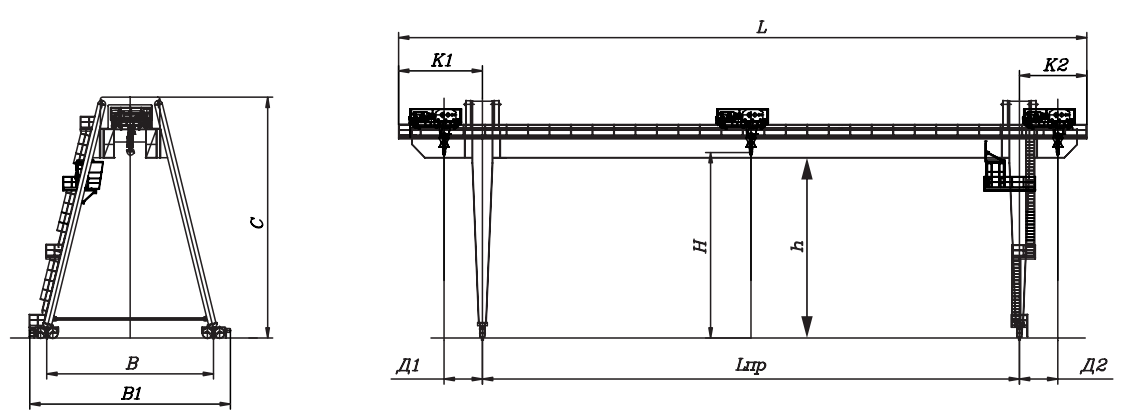 Общий видОбщий видОбщий видОбщий видОбщий видОбщий видОбщий видОбщий видОбщий видОбщий видОбщий видОбщий видОбщий видОбщий видОбщий видОбщий видОбщий видОбщий видОбщий видОбщий видОбщий видОбщий видОбщий видОбщий видОбщий видОбщий видОбщий видОбщий видОбщий видОбщий видОбщий видОбщий видОбщий видОбщий видОбщий видОбщий видОбщий видОбщий видОбщий видКоличество кранов    …………… шт.Количество кранов    …………… шт.Количество кранов    …………… шт.Количество кранов    …………… шт.Количество кранов    …………… шт.Количество кранов    …………… шт.Количество кранов    …………… шт.Количество кранов    …………… шт.Количество кранов    …………… шт.Количество кранов    …………… шт.Количество кранов    …………… шт.Количество кранов    …………… шт.Количество кранов    …………… шт.Количество кранов    …………… шт.Количество кранов    …………… шт.Количество кранов    …………… шт.Количество кранов    …………… шт.Количество кранов    …………… шт.Количество кранов    …………… шт.Количество кранов    …………… шт.Количество кранов    …………… шт.Количество кранов    …………… шт.Количество кранов    …………… шт.Количество кранов    …………… шт.Количество кранов    …………… шт.Количество кранов    …………… шт.Количество кранов    …………… шт.Количество кранов    …………… шт.Количество кранов    …………… шт.Количество кранов    …………… шт.Количество кранов    …………… шт.Количество кранов    …………… шт.Количество кранов    …………… шт.Количество кранов    …………… шт.Количество кранов    …………… шт.Количество кранов    …………… шт.Количество кранов    …………… шт.Количество кранов    …………… шт.Количество кранов    …………… шт.Количество кранов    …………… шт.Реквизиты ЗаказчикаРеквизиты ЗаказчикаРеквизиты ЗаказчикаРеквизиты ЗаказчикаРеквизиты ЗаказчикаРеквизиты ЗаказчикаРеквизиты ЗаказчикаРеквизиты ЗаказчикаРеквизиты ЗаказчикаРеквизиты ЗаказчикаРеквизиты ЗаказчикаРеквизиты ЗаказчикаРеквизиты ЗаказчикаРеквизиты ЗаказчикаРеквизиты ЗаказчикаРеквизиты ЗаказчикаРеквизиты ЗаказчикаРеквизиты ЗаказчикаРеквизиты ЗаказчикаРеквизиты ЗаказчикаРеквизиты ЗаказчикаРеквизиты ЗаказчикаРеквизиты ЗаказчикаРеквизиты ЗаказчикаРеквизиты ЗаказчикаРеквизиты ЗаказчикаРеквизиты ЗаказчикаРеквизиты ЗаказчикаРеквизиты ЗаказчикаРеквизиты ЗаказчикаРеквизиты ЗаказчикаРеквизиты ЗаказчикаРеквизиты ЗаказчикаРеквизиты ЗаказчикаРеквизиты ЗаказчикаРеквизиты ЗаказчикаРеквизиты ЗаказчикаРеквизиты ЗаказчикаРеквизиты ЗаказчикаРеквизиты ЗаказчикаПолное наименование организации: ………………………………………………………………………………………………………Полное наименование организации: ………………………………………………………………………………………………………Полное наименование организации: ………………………………………………………………………………………………………Полное наименование организации: ………………………………………………………………………………………………………Полное наименование организации: ………………………………………………………………………………………………………Полное наименование организации: ………………………………………………………………………………………………………Полное наименование организации: ………………………………………………………………………………………………………Полное наименование организации: ………………………………………………………………………………………………………Полное наименование организации: ………………………………………………………………………………………………………Полное наименование организации: ………………………………………………………………………………………………………Полное наименование организации: ………………………………………………………………………………………………………Полное наименование организации: ………………………………………………………………………………………………………Полное наименование организации: ………………………………………………………………………………………………………Полное наименование организации: ………………………………………………………………………………………………………Полное наименование организации: ………………………………………………………………………………………………………Полное наименование организации: ………………………………………………………………………………………………………Полное наименование организации: ………………………………………………………………………………………………………Полное наименование организации: ………………………………………………………………………………………………………Полное наименование организации: ………………………………………………………………………………………………………Полное наименование организации: ………………………………………………………………………………………………………Полное наименование организации: ………………………………………………………………………………………………………Полное наименование организации: ………………………………………………………………………………………………………Полное наименование организации: ………………………………………………………………………………………………………Полное наименование организации: ………………………………………………………………………………………………………Полное наименование организации: ………………………………………………………………………………………………………Полное наименование организации: ………………………………………………………………………………………………………Полное наименование организации: ………………………………………………………………………………………………………Полное наименование организации: ………………………………………………………………………………………………………Полное наименование организации: ………………………………………………………………………………………………………Полное наименование организации: ………………………………………………………………………………………………………Полное наименование организации: ………………………………………………………………………………………………………Полное наименование организации: ………………………………………………………………………………………………………Полное наименование организации: ………………………………………………………………………………………………………Полное наименование организации: ………………………………………………………………………………………………………Полное наименование организации: ………………………………………………………………………………………………………Полное наименование организации: ………………………………………………………………………………………………………Полное наименование организации: ………………………………………………………………………………………………………Полное наименование организации: ………………………………………………………………………………………………………Полное наименование организации: ………………………………………………………………………………………………………Полное наименование организации: ………………………………………………………………………………………………………Адрес: …………………………………………………………………………………………………………………………………………………………Адрес: …………………………………………………………………………………………………………………………………………………………Адрес: …………………………………………………………………………………………………………………………………………………………Адрес: …………………………………………………………………………………………………………………………………………………………Адрес: …………………………………………………………………………………………………………………………………………………………Адрес: …………………………………………………………………………………………………………………………………………………………Адрес: …………………………………………………………………………………………………………………………………………………………Адрес: …………………………………………………………………………………………………………………………………………………………Адрес: …………………………………………………………………………………………………………………………………………………………Адрес: …………………………………………………………………………………………………………………………………………………………Адрес: …………………………………………………………………………………………………………………………………………………………Адрес: …………………………………………………………………………………………………………………………………………………………Адрес: …………………………………………………………………………………………………………………………………………………………Адрес: …………………………………………………………………………………………………………………………………………………………Адрес: …………………………………………………………………………………………………………………………………………………………Адрес: …………………………………………………………………………………………………………………………………………………………Адрес: …………………………………………………………………………………………………………………………………………………………Адрес: …………………………………………………………………………………………………………………………………………………………Адрес: …………………………………………………………………………………………………………………………………………………………Адрес: …………………………………………………………………………………………………………………………………………………………Адрес: …………………………………………………………………………………………………………………………………………………………Адрес: …………………………………………………………………………………………………………………………………………………………Адрес: …………………………………………………………………………………………………………………………………………………………Адрес: …………………………………………………………………………………………………………………………………………………………Адрес: …………………………………………………………………………………………………………………………………………………………Адрес: …………………………………………………………………………………………………………………………………………………………Адрес: …………………………………………………………………………………………………………………………………………………………Адрес: …………………………………………………………………………………………………………………………………………………………Адрес: …………………………………………………………………………………………………………………………………………………………Адрес: …………………………………………………………………………………………………………………………………………………………Адрес: …………………………………………………………………………………………………………………………………………………………Адрес: …………………………………………………………………………………………………………………………………………………………Адрес: …………………………………………………………………………………………………………………………………………………………Адрес: …………………………………………………………………………………………………………………………………………………………Адрес: …………………………………………………………………………………………………………………………………………………………Адрес: …………………………………………………………………………………………………………………………………………………………Адрес: …………………………………………………………………………………………………………………………………………………………Адрес: …………………………………………………………………………………………………………………………………………………………Адрес: …………………………………………………………………………………………………………………………………………………………Адрес: …………………………………………………………………………………………………………………………………………………………Телефон: ………………………………………………………………………………………………………………………………………………………Телефон: ………………………………………………………………………………………………………………………………………………………Телефон: ………………………………………………………………………………………………………………………………………………………Телефон: ………………………………………………………………………………………………………………………………………………………Телефон: ………………………………………………………………………………………………………………………………………………………Телефон: ………………………………………………………………………………………………………………………………………………………Телефон: ………………………………………………………………………………………………………………………………………………………Телефон: ………………………………………………………………………………………………………………………………………………………Телефон: ………………………………………………………………………………………………………………………………………………………Телефон: ………………………………………………………………………………………………………………………………………………………Телефон: ………………………………………………………………………………………………………………………………………………………Телефон: ………………………………………………………………………………………………………………………………………………………Телефон: ………………………………………………………………………………………………………………………………………………………Телефон: ………………………………………………………………………………………………………………………………………………………Телефон: ………………………………………………………………………………………………………………………………………………………Телефон: ………………………………………………………………………………………………………………………………………………………Телефон: ………………………………………………………………………………………………………………………………………………………Телефон: ………………………………………………………………………………………………………………………………………………………Телефон: ………………………………………………………………………………………………………………………………………………………Телефон: ………………………………………………………………………………………………………………………………………………………Телефон: ………………………………………………………………………………………………………………………………………………………Телефон: ………………………………………………………………………………………………………………………………………………………Телефон: ………………………………………………………………………………………………………………………………………………………Телефон: ………………………………………………………………………………………………………………………………………………………Телефон: ………………………………………………………………………………………………………………………………………………………Телефон: ………………………………………………………………………………………………………………………………………………………Телефон: ………………………………………………………………………………………………………………………………………………………Телефон: ………………………………………………………………………………………………………………………………………………………Телефон: ………………………………………………………………………………………………………………………………………………………Телефон: ………………………………………………………………………………………………………………………………………………………Телефон: ………………………………………………………………………………………………………………………………………………………Телефон: ………………………………………………………………………………………………………………………………………………………Телефон: ………………………………………………………………………………………………………………………………………………………Телефон: ………………………………………………………………………………………………………………………………………………………Телефон: ………………………………………………………………………………………………………………………………………………………Телефон: ………………………………………………………………………………………………………………………………………………………Телефон: ………………………………………………………………………………………………………………………………………………………Телефон: ………………………………………………………………………………………………………………………………………………………Телефон: ………………………………………………………………………………………………………………………………………………………Телефон: ………………………………………………………………………………………………………………………………………………………(должность)(должность)(должность)(должность)(должность)(должность)(должность)(должность)(должность)(должность)(должность)(должность)(подпись)(подпись)(подпись)(подпись)(подпись)(подпись)(подпись)(подпись)(подпись)(подпись)(подпись)(подпись)(подпись)(подпись)(подпись)(подпись)(ФИО)(ФИО)(ФИО)(ФИО)(ФИО)